22nd February 2022Dear Mums, Dads and Carers,World Book Day is almost upon us and this year, Thursday 3rd March marks 25 years of World Book Day.The theme this year is ‘You are a reader !’ to encourage all children to believe that they are a confident and successful reader.World Book Day tokens These have been delivered to school and will be distributed at the end of the day on Thursday 3rd March.You can use the token for purchasing one of the selected books on offer at participating bookshops and also at a number of different supermarkets (depending on their size and availability of stock).Dressing up As is usual on World Book Day, we would love the children to dress up as one of their favourite book characters or in their pyjamas, as reading is often a bedtime ritual. We recognise that getting items for costumes can be tricky or costly, so attached is a list of costume ideas that require little or no additional items. However, if you are able to get hold of items and would like to be more adventurous and creative, please feel free! The Masked Reader 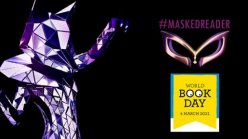 We are very excited to announce the return of ‘The Putteridge Masked Reader!’ Following the success of last year, we will once again be challenging pupils to guess who the Masked Readers are. Staff members will be reading short extracts from popular children’s books in disguise whilst the children try to work out who is hiding behind the mask.Book exchangeAnd finally…this year, we are introducing a book exchange to be held on World Book Day. We would like all of the children to bring in to school a book from home that they no longer wish to read, is age appropriate and in at least good condition, and a book that they would be happy to permanently exchange with someone else within their class or year group. By doing this, all of the children will be able to bring home a different book to read without the cost of a new purchase, whilst also being environmentally friendly by recycling unwanted books. If your child has a number of books that they no longer read and are age appropriate, we would be happy to receive this in school to bolster the range of books available for the book exchange and also provide additional reading material for class libraries or the main school library.Kind regards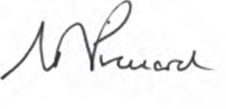 Mr Pickard